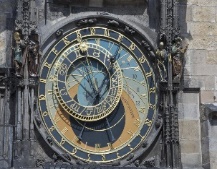 Découverte du monde  temps Les mois de l’année avec « Le loup qui ne voulait plus marcher »3123456789101112Mai (31)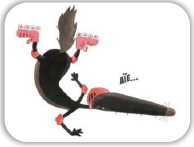 Juin (30)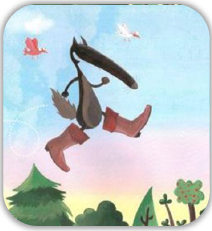 Janvier (31)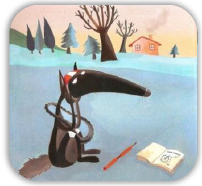 Aout (31)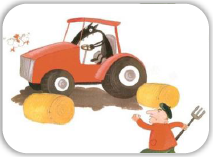 Mars (31)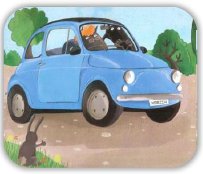 Septembre (30)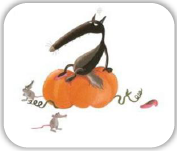 Novembre (30)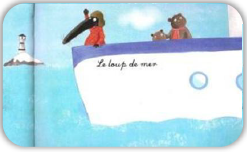 Décembre (31)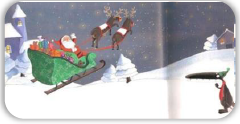 Juillet (31)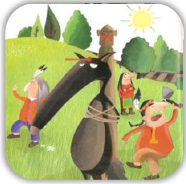 Avril (30)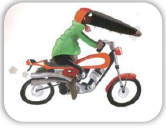 Février (28)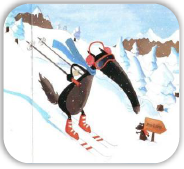 Octobre (31)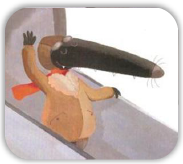 